RESPONSE FORM - TPAC Stakeholder Forum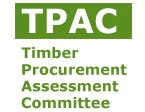 Please selectComments relate to:PEFC InternationalX	PAFC GabonPEFC IndonesiaPEFC NetherlandPEFC RussiaRespondentRespondentName: John de HaanOrganisation: SomivabCountry:GabonDate:15-3-2019Sustainable Forest Managament (SFM)Sustainable Forest Managament (SFM)Legislation and regulationP 1. Relevant international, national, and regional/local legislation and regulations shall be respected. Yes, is in the scope of PAFC, and on national level bij lawYes, is in the scope of PAFC, and on national level bij lawInterests of stakeholdersP 2. The interests of directly and indirectly involved stakeholders shall be taken into account.  Yes, is in the scope of PAFC Yes, is in the scope of PAFCHealth and labour conditionsP 3. Safety, health, and labour conditions shall be sufficiently safeguarded and where relevant enhanced. Yes by law and extended in the scope of PAFCYes by law and extended in the scope of PAFCBiodiversityP 4. Biodiversity shall be maintained and where possible enhanced. Heavily ensured within the forestry law in Gabon and is in the scope of PAFCHeavily ensured within the forestry law in Gabon and is in the scope of PAFCRegulation functions P 5. The regulation function and quality, health, and vitality of the forest shall be maintained and where possible enhanced. Heavily ensured within the forestry law in Gabon and is in the scope of PAFCHeavily ensured within the forestry law in Gabon and is in the scope of PAFCProduction functionP 6. The production capacity of timber and relevant non-timber forest products shall be maintained. Heavily ensured within the forestry law in Gabon and is in the scope of PAFCHeavily ensured within the forestry law in Gabon and is in the scope of PAFCContribution to local economyP 7. Forest management shall contribute to the local economy and employment. Heavily ensured within the forestry law in Gabon and is in the scope of PAFCHeavily ensured within the forestry law in Gabon and is in the scope of PAFCManagement systemP 8. Sustainable forest management shall be realised through a management system. Heavily ensured within the forestry law in Gabon and is in the scope of PAFCHeavily ensured within the forestry law in Gabon and is in the scope of PAFCManagement group P 9. Forest management in a group or regional association shall offer sufficient safeguards for sustainable forest management. To my knowledge there are nog groups or regional associations in Gabon who have forest in management.To my knowledge there are nog groups or regional associations in Gabon who have forest in management.Chain of Custody (CoC)Chain of Custody (CoC)Chain of Custody systemP 1. A Chain of Custody (CoC) must be in place from the forest unit of origin to the final point of sale, which provides a link between the certified material in the product or product line and certified forest units. Of courseOf courseChain of Custody group certificationP 2. If Group certification of the CoC is allowed, the standard must require that the group as whole must comply with the same requirements which are posed on individual companies. No existing groups for the moment.No existing groups for the moment.Logos and labelsP 3. Logos and labels that belong to the certification system and occur on products and documents shall have an unambiguous meaning and shall be applied in accordance with the rules established by the certification system. Of course, without it no businessOf course, without it no businessDevelopment, Application and Management of certification systems (DAM)Development, Application and Management of certification systems (DAM)Standard developmentP 1. The process of standard development and the standard itself shall fulfil the requirements as established by international umbrella organisations (such as ISO and ISEAL). PEFC internationalPEFC internationalSystem managerP 2. The certification system shall be managed by a legal entity (system manager). The tasks and responsibilities shall be clearly distributed among the organisations, which form an organisational and/or functional part of the system. PEFC internationalPEFC internationalDecision-making bodies and objection proceduresP 3. Decision-making bodies shall reflect the interests of stakeholders and shall provide for adequate procedures for objection and appeal regarding the decisions made and the functioning of the decision-making bodies. PEFC internationalPEFC internationalCertification bodies and proceduresP 4. Certification bodies shall be independent and shall be competent to assess sustainable forest management and the chain of custody system. Audit done by accredited organisations every year to control compliance with the systemAudit done by accredited organisations every year to control compliance with the systemAccreditationP 5. The accreditation agencies that grant the accreditations for certification of sustainable forest management and/or the chain of custody shall be competent and independent, national or international organisations that are preferably member of the IAF. Well organised by PEFC international. Well organised by PEFC international. Procedure on endorsement of certification systems by a meta-system (PEM)Procedure on endorsement of certification systems by a meta-system (PEM)Processes of assessment and endorsementP1 Processes of assessment and endorsement of Certification Systems are reliable and transparent.I do not see any problems on transparencyI do not see any problems on transparencyGeneral commentsThe level and resolute procedures of PAFC are at least on the same level as FSC.The big problem is (still) that both system do not accept each other’s systems which create enormous logistic and administrate problems. Different stocks , Different deliveries and administration. 